Конкурсное задание 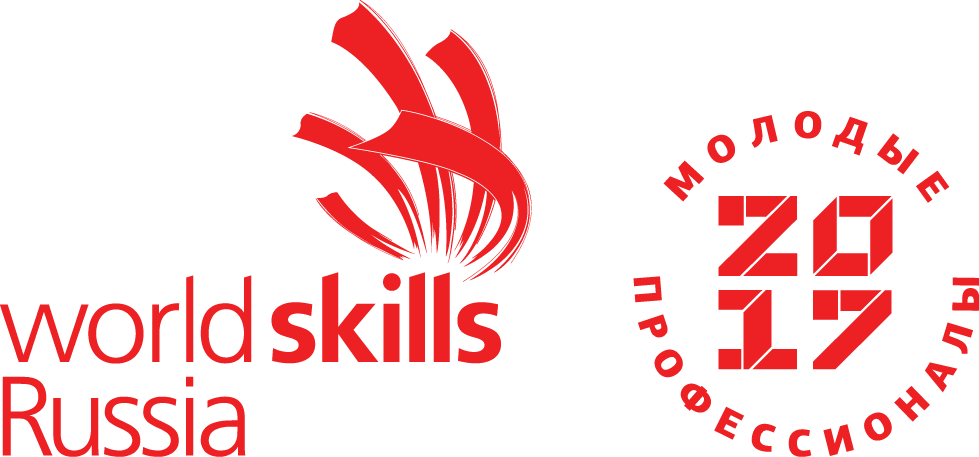 КомпетенцияДошкольное воспитаниеКонкурсное задание включает в себя следующие разделы:Формы участия в конкурсе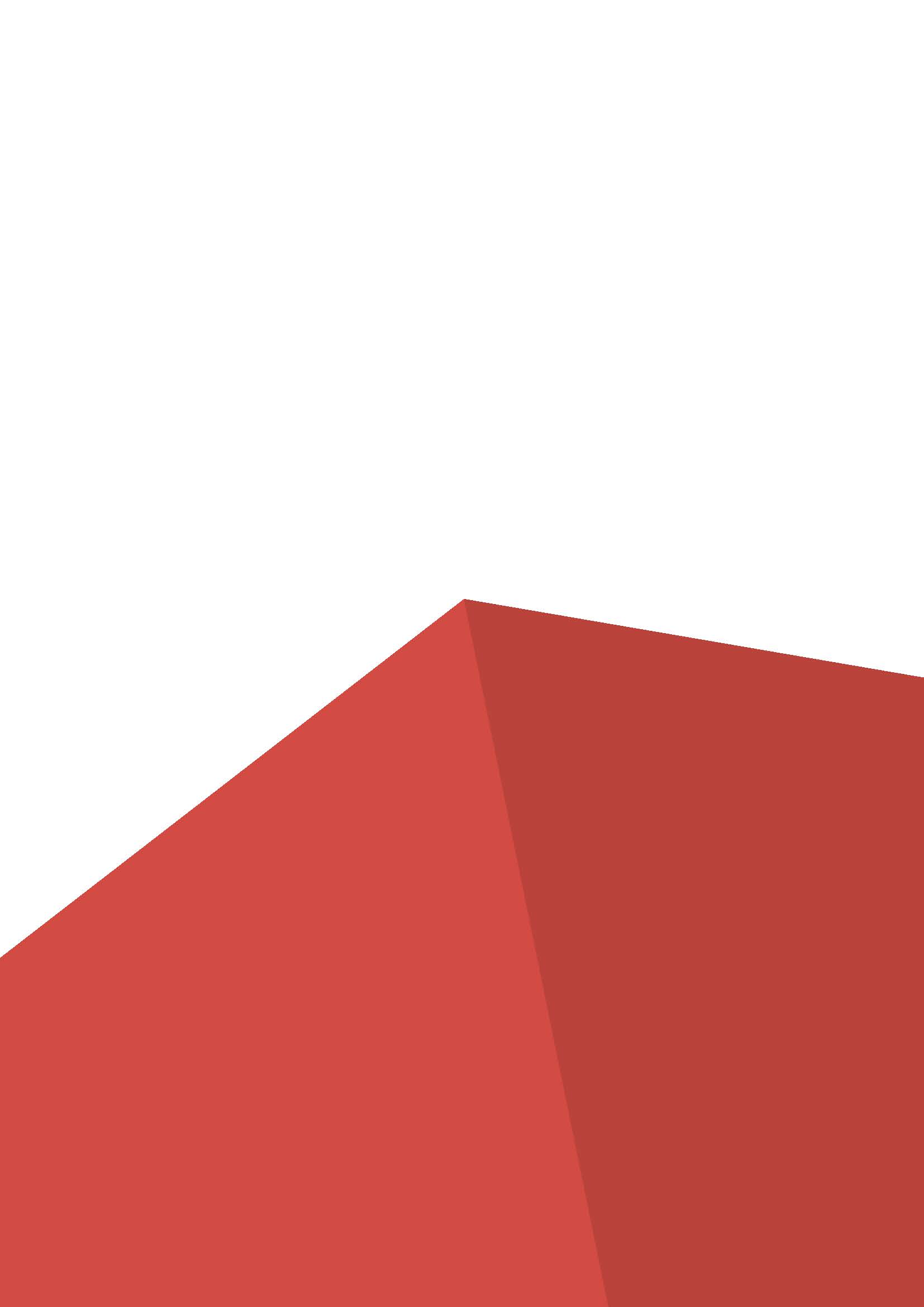 Задание для конкурсаМодули задания и необходимое времяКритерии оценкиНеобходимые приложенияКоличество часов на выполнение задания:12 ч.30 мин.1. ФОРМЫ УЧАСТИЯ В КОНКУРСЕИндивидуальный конкурс.2. ЗАДАНИЕ ДЛЯ КОНКУРСАСодержанием конкурсного задания являются виды деятельности воспитателя детей дошкольного возраста. Участники соревнований получают алгоритм выполнения задания с описанием цели выполнения модуля и планируемыми результатами представления задания. Конкурсное задание имеет несколько модулей, выполняемых последовательно. Конкурс включает в себя: разработку и проведение двух интегрированных занятий; разработку проекта и оформление информационного стенда; проведение режимных процессов в первую и вторую половину дня в ДОО.Критерии оценки являются секретными. Файл с критериями оценок высылается Менеджером компетенции Главному эксперту Регионального чемпионата в день С – 2 до начала конкурса.Оценка Конкурсного задания осуществляется на основании аспектов, которые Главный эксперт представит на обсуждение экспертной группе в день С – 2 до начала чемпионата.Окончательные аспекты критериев оценки утверждаются членами экспертной группы Регионального чемпионата. Оценка производится как в отношении продукта, выполненного в ходе модулей, так и в отношении процесса представления конкурсных заданий. Если участник конкурса не выполняет требования техники безопасности, правила конкурса, то такой участник может быть отстранен от конкурса.Конкурсное задание должно выполняться модульно. Оценка также происходит от модуля к модулю. 3. МОДУЛИ ЗАДАНИЯ И НЕОБХОДИМОЕ ВРЕМЯМодули и время сведены в таблице 1. Таблица 1.Модуль А. «Обучение и воспитание детей дошкольного возраста»Задание 1. Разработка и проведение интегрированного занятия по речевому развитию (выразительное чтение) с подгруппой детей с включением дидактической игры на ИКТ оборудованииЦель: демонстрация умения разрабатывать и проводить фрагмент занятия по речевому развитию (выразительное чтение) с подгруппой детей с включением дидактической игры на ИКТ оборудовании.Описание объекта: интеграция речевого развития детей дошкольного возраста с игровой деятельностьюЛимит времени на выполнение задания: 2 часа 30 минутЛимит времени на представление задания: 15 минут. Задание: Рассмотреть книгу.Прочитать ее с целью ознакомления с содержанием литературного произведения.Провести анализ литературного произведения.Определиться с выбором чтения отрывка литературного произведения, либо чтения всего произведения.Отработать выразительное чтение литературного произведения.Определить цель, задачи и ожидаемые результаты для интегрированного занятия по речевому развитию с включением дидактической игры с использованием ИКТ оборудования.Разработать технологическую карту интегрированного занятия по речевому развитию с включением дидактической игры с использованием ИКТ оборудования.Продумать вводную часть, включая аннотацию книги.Разработать беседу с детьми (волонтерами) по содержанию литературного произведения.Продумать методы и приемы, направленные на решение цели и задач интегрированного занятия.Подобрать ИКТ оборудование в соответствии с возрастом детей и содержанием литературного произведения.Разработать дидактическую игру с использованием ИКТ оборудования в соответствии с содержанием литературного произведения, целями и задачами. Продумать и смоделировать развивающее, образовательное пространство для проведения интегрированного занятия по речевому развитию с включением дидактической игры с использованием ИКТ оборудования.Соблюдать правила техники безопасности и санитарные нормы.Предоставить экспертной комиссии технологическую карту интегрированного занятия по речевому развитию с включением дидактической игры с использованием ИКТ оборудования перед демонстрацией задания.Ожидаемый результат: Оформленная технологическая карта, включающая цель и задачи занятия, соответствующие возрастной группе. Исполнение литературного текста и проведение дидактической игры с использованием ИКТ. Демонстрация фрагмента занятия с волонтерами в соответствующей возрастной группе. Задание 2. Разработка и проведение интегрированного занятия по познавательному развитию (виртуальная экскурсия в мобильном куполе) и робототехникеЦель: демонстрация умения разрабатывать и проводить интегрированное занятие по познавательному развитию (виртуальная экскурсия в мобильном куполе) и робототехнике.Описание объекта: познавательная деятельность детей дошкольного возраста в мобильном куполе, конструирование.Лимит времени на выполнение задания: 3 часа Лимит времени на представление задания: 15 минут.Задание: Определить цель и задачи интегрированного занятия по познавательному развитию (виртуальная экскурсия в мобильном куполе) и робототехнике.Разработать единую сюжетную линию интегрированного занятия.Разработать и оформить технологическую карту интегрированного занятия.Подобрать и подготовить мультимедийный контент, материалы и оборудование для экскурсии.Создать подвижную конструкцию при помощи LEGO Education WeDo 9580 и 9585.Подготовить постройку к программированию и экспериментированию.Проверить работу оборудования (в планетарии и ИКТ-оборудования).Предоставить экспертной комиссии технологическую карту интегрированного занятия перед демонстрацией задания.Провести интегрированное занятие с детьми дошкольного возраста (волонтерами).Ожидаемый результат:Оформленная технологическая карта интегрированного занятия (на бумажном носителе).Подвижная конструкция, приводящаяся в движение при помощи ПО LEGO Education WeDo.Демонстрация эксперимента в ходе интегрированного занятия.Демонстрация интегрированного занятия с детьми дошкольного возраста (волонтерами).Модуль В. «Взаимодействие с родителями (законными представителями) и сотрудниками образовательной организации»Задание. Разработка совместного проекта воспитателя, детей и родителей, продуктом которого является информационно-демонстрационный стенд к праздникуЦель: демонстрация умения планировать совместную проектную деятельность воспитателя, детей и родителей и презентовать продукт проектной деятельности – информационно-демонстрационный стенд к празднику в соответствии с возрастными особенностями детей.Описание объекта: совместная проектная деятельность воспитателя, детей и родителей.Лимит времени на выполнение задания: 3 часа 30 минут.Лимит времени на представление задания: не предусмотрен.Задание:  «Обучение и воспитание детей дошкольного возраста»1.Разработать совместный проект для всех участников образовательного процесса. 2.Оформить паспорт проекта по предложенной схеме. 3.Создать эскиз тематического оформления информационно демонстрационного стенда (не оценивается). 4.  Подобрать содержание для оформления стенда в соответствии с темой и возрастом детей. 5.Подобрать материалы и оборудование для реализации задуманного 6.Выполнить элементы оформления стенда. 7.Оформить стенд. 8.Убрать рабочее место. 9.Сообщить экспертам о завершении работы. Ожидаемый результат: 1.Оформленный паспорт проекта для всех субъектов образовательного процесса ДОО в соответствии с заданной темой (на бумажном носителе). 2. Информационно демонстрационный стенд для всех субъектов образовательного процесса ДОО, оформленный в соответствии с заданной темой с учетом возрастных психо-физиологических особенностей группы детей ДОО. 3. Демонстрация  организации рабочего места при реализации конечного продукта -  информационно демонстрационного стенда Модуль С. «Организация мероприятий, направленных на укрепление здоровья и физическое развитие детей дошкольного возраста» и «Организация различных видов деятельности и общения детей дошкольного возраста» (Интегрированный)Задание 1. Организация режима первой половины дня в детском саду.Цель: демонстрация умения проводить утренний приём детей в группу ДОО, организовать взаимодействие с родителями и детьми, проводить с детьми утреннюю гимнастику, игры и индивидуальные занятия, запланированные в первой половине дня, организовать режимные моменты: умывание и организация приема пищиОписание объекта: Разработка, организация, руководство и реализация режимных процессов в группе детского сада в первой половине дня.Лимит времени на подготовку задания: 40 минут.Лимит времени на представление задания: 45 минут.Задание: Определить цель и задачи, раскрыть содержание воспитательно-образовательной работы первой половины дня.Разработать и оформить календарно-тематический план режимных процессов первой половины дня в ДОО.Подобрать и подготовить оборудование и материалы для разнообразной деятельности детей.Провести утренний приём детей в группу ДОО.Разработать и провести индивидуальную беседу с одним из воспитанников.Разработать и провести индивидуальную работу с отдельными детьми (в календарно-тематическом плане указывается вид деятельности, тема и цель).Разработать и провести комплекс утренней гимнастики (определить цель и задачи утренней гимнастики в соответствии с возрастом детей; подбор материала и оборудования для проведения утренней гимнастики; подобрать общеразвивающие упражнения, создать условия для проведения утренней гимнастики).Организовать процесс умывания.Организовать процесс приема пищи (завтрака) детьми.Предоставить экспертной комиссии календарно-тематический план режимных процессов первой половины дня в ДОО перед демонстрацией задания.Распределить время представления задания по направлениям деятельности педагога с детьми из расчета 45 минут. Реализовать алгоритм содержания воспитательно-образовательной работы в первой половине дня.Ожидаемый результат:Оформленный календарно-тематический план режимных процессов первой половины дня в ДОО. (на бумажном носителе).Осуществление приема детей в группу.Демонстрация индивидуальной работы с отдельными детьми.Демонстрация комплекса утренней гимнастики с детьми в группе ДОО.Демонстрация организации и сопровождения процесса умывания детей.Демонстрация организации и проведения приема пищи-завтрака.Задание 2. Организация режима второй половины дня в детском саду.Цель: демонстрация умения проводить бодрящую гимнастики, игры и индивидуальные занятий, запланированные во второй половине дня, организация режимных моментов: умывание и организация приема пищи-полдник, умения взаимодействовать с родителями и детьми в процессе ухода детей домой из ДОО.Описание объекта: Разработка, организация, руководство и реализация режимных процессов в группе детского сада во второй половине дня.Лимит времени на подготовку задания: 40 минут.Лимит времени на представление задания: 45 минут.Задание: Определить цель и задачи, раскрыть содержание воспитательно-образовательной работы второй половины дня.Разработать и оформить календарно-тематический план проведения режимных процессов второй половины дня в ДОО.Подобрать и подготовить оборудование и материалы для разнообразной деятельности детей.Разработать и провести комплекс бодрящей гимнастики после дневного сна (определить цель и задачи гимнастики после дневного сна в соответствии с возрастом детей; подбор материала и оборудования для проведения гимнастики после дневного сна; подобрать упражнения для гимнастики после дневного сна, создать условия для проведения гимнастики после дневного сна).Организовать процесс умывания.Организовать процесс приема пищи (полдника) детьми.Организовать и сопровождать самостоятельную деятельность детей (в календарно-тематическом плане указывается вид деятельности, тема и цель).Организовать подготовку к (прогулке) уходу ребенка домой из ДОО.Предоставить экспертной комиссии календарно-тематический план календарно-тематический план режимных процессов второй половины дня в ДОО перед демонстрацией задания.Распределить время представления задания по направлениям деятельности педагога с детьми из расчета 45 минут. Реализовать содержание, указанное в календарно-тематическом плане воспитательно-образовательной работы воспитателя во второй половине дня.Ожидаемый результат:Оформленный календарно-тематический план проведения режимных процессов второй половины дня в ДОО (на бумажном носителе).Демонстрация комплекса бодрящей гимнастики с детьми в группе ДОО.Демонстрация организации и сопровождения процесса умывания детей.Демонстрация организации и проведения приема пищи-полдника.Организация и сопровождение самостоятельной деятельности детей.Демонстрация подготовки к (прогулке) уходу ребенка домой из ДОО.4. Критерии оценкиВ данном разделе определены критерии оценки и количество начисляемых баллов (субъективные и объективные) таблица 2. Общее количество баллов задания/модуля по всем критериям оценки составляет 100.Таблица 2.Субъективные оценки - Не применимо.5. Приложения к заданиюПриложение 1. Технологическая карта интегрированного занятия;Приложение 2. Календарно-тематический план;Приложение 3. Паспорт проекта.Приложение 1.Технологическая карта занятияФИО участника: № участника: Образовательные области: Тема занятия: Возрастная группа: Цель занятия: Задачи занятия:Дополнительные задачи: Словарная работа: Планируемый результат занятия: Подготовительная работа: Материалы и оборудование:Приложение 2.ФИО  (конкурсанта)  _______________________________________________________Календарный тематический планПодготовительная к школе группа09.08.2018 годПриложение 3.Паспорт педагогического проектаПодготовительный этапОсновной этапЗаключительный этап№ п/пНаименование модуляРабочее времяВремя на задание и на представление1Модуль А. «Обучение и воспитание детей дошкольного возраста»Задание 1. Разработка и проведение интегрированного занятия по речевому развитию (выразительное чтение) с подгруппой детей с включением дидактической игры на ИКТ оборудованииС1 9.00-11.30С1 11.35-12.502 ч.30мин.5*15мин.2Модуль А. «Обучение и воспитание детей дошкольного возраста»Задание 2. Разработка и проведение интегрированного занятия по познавательному развитию (виртуальная экскурсия в мобильном куполе) и робототехникеС1 14.00-17.00С1 17.05-18.203 часа5*15мин.3Модуль С. «Организация мероприятий, направленных на укрепление здоровья и физическое развитие детей дошкольного возраста» и «Организация различных видов деятельности и общения детей дошкольного возраста» (Интегрированный)Задание 1. Организация режима первой половины дня в детском саду.С2 9.00-9.40С2 9.50-13.5540 минут5*45мин.5 мин.между участниками4Модуль В. «Взаимодействие с родителями (законными представителями) и сотрудниками образовательной организации»Задание. Разработка совместного проекта воспитателя, детей и родителей, продуктом которого является информационно-демонстрационный стенд к праздникуС2 15.00-18.303 ч.30 мин.5Модуль С. «Организация мероприятий, направленных на укрепление здоровья и физическое развитие детей дошкольного возраста» и «Организация различных видов деятельности и общения детей дошкольного возраста» (Интегрированный)Задание 2. Организация режима второй половины дня в детском саду.С3 9.00-9.40С3 9.50-13.5540 минут5*45мин.5 мин.между участникамиРазделКритерийОценкиОценкиОценкиРазделКритерийМнение судей (Judgment)ОбъективнаяОбщаяА«Обучение и воспитание детей дошкольного возраста» (Интегрированный)102939АЗадание 1.51217АЗадание 2.51722В«Художественно-эстетическое развитие» и «Взаимодействие с родителями»611,517,5С«Организация мероприятий, направленных на укрепление здоровья и физическое развитие детей дошкольного возраста» и «Организация различных видов деятельности и общения детей дошкольного возраста»1330,543,5СЗадание 1.716,523,5СЗадание 2.61420ВСЕГОВСЕГО2971100№Этапы, продолжительностьЗадачи этапаДеятельность педагогаМетоды, формы, приемыПредполагаемая деятельность детейПланируемые результаты1.Организационно – мотивационный этап2.Основной этап2.1.Этап постановки проблемы2.2.Этап ознакомления с материалом2.3.Этап практического решения проблемы3.Заключительный этапПервая половина дняВид деятельностиЦель проведенияОборудованиеИндивидуальная/подгрупповая работаНаименование проектаАдресация проектаУчастники проектаЦель проектаЗадачи проектаЗадачи для детей: Задачи проектаЗадачи для родителей:Задачи проектаЗадачи для педагогов:Сроки реализации Вид проекта Продукт проектаОсобенности проектаИтоги проектаДеятельность детейДеятельность родителейДеятельность педагогов